Hythe & Dibden Cricket Club	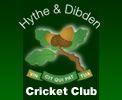 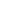 Hythe and Dibden Cricket Club Adult MembersPrivacy Notice________________________________________________________________Under new laws that came into effect in May 2018, we need to provide you with certain details concerning how your personal data will be used and protected.  Hythe and Dibden Cricket Club take the protection of the data we hold about you as a member seriously and are committed to respecting your privacy. This notice is to explain how we may use personal information we collect and how we comply with the law on data protection and what your rights are.Names of data controllerHythe and Dibden Cricket ClubCategories of personal data we collectName and date of birth Contact detailsMedical/specific requirements informationDisability informationEmergency contact detailsVideo/Photography agreementParticipation agreementOur sources of the personal data We may obtain personal data from: The individual joining the clubClub coaches Medical practitionersClub WebsitePlay Cricket DatabaseGoogle FormsAutomated decisions we may takeNonePurposes for which we process personal data      The club will process the personal data for:Administering bookings and attendance at sessions Dealing with medical needs/specific requirementsSupporting the delivery of cricket sessions  For training and competition entry Reporting of participation and any incidents and of figures and trends (including equality and inclusion information) For quality and improvement monitoring Who we may disclose your personal data toLeagues the club play inThe English Cricket Board Coaches for administrating training sessionsVolunteers who work at cricket clubs/venues to support the delivery of sessions. Hampshire County Cricket Board that supports the local Cricket Club whose programmes you have registered forPlay Cricket DatabaseClub Website and Social Media Pages including our YouTube Channel Legal basis for processing your personal dataThe legal basis for the collection and processing of your personal data is:For administration and programme delivery: that it is necessary to fulfil the contract that you are going to enter into or have entered into with usFor dealing with medical needs: that you have given your explicit consent or in the child’s vital interests. in all other cases: that it is necessary for our legitimate interests which are to build a programme to encourage participation in cricket and does not prejudice or harm rights and freedoms of parents / guardians or the children that join the programme.Your right to withdraw consentWhere you have given your consent to any processing of personal data, you have the right to withdraw that consent at any time.  If you do, it will not affect the lawfulness of any processing for which we had consent prior to your withdrawing it.Location of your personal dataThe Club will keep your personal data within the European Economic Area. How long we will keep your personal data for                              We will not retain your personal data for longer than is reasonable and necessary for the purposes for which it was collected. We shall retain your personal data for such time as you are registered with Hythe and Dibden Cricket Club as a member.    10 years after you cease to be a member of Hythe and Dibden Cricket Club or play an active part in Hythe and Dibden Cricket Club, we shall delete your data.Your rights in respect of your personal dataYou have the right of access to your personal data and, in some cases, to require us to restrict, erase or rectify it or to object to our processing it, and the right of data portability.    Our contact detailsChairman: Ian PrenticeEmail: i.prentice@btconnect.comPhone: 07788691508Website: www.hythe-dibdencricketclub.co.uk/ComplaintsIf you have any concerns or complaints about how we are handling your data please do not hesitate to get in touch with the named person at the club. You can also contact the Information Commissioner’s Office.